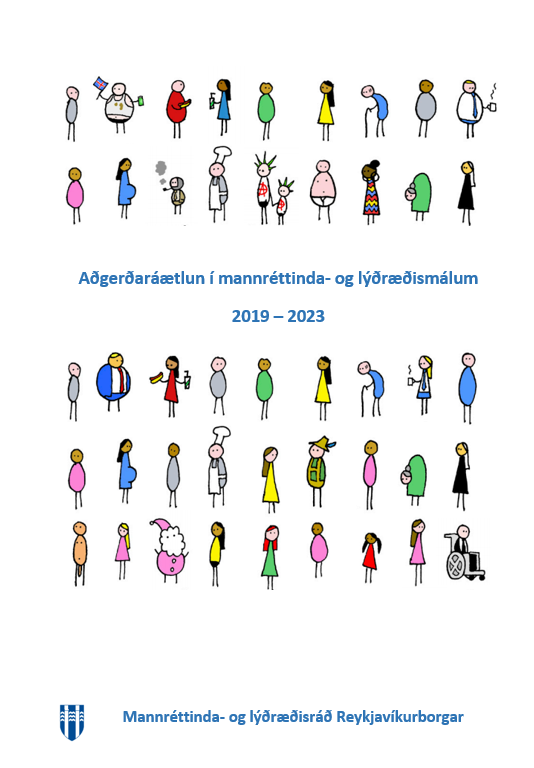 Mannréttindi eru varin í stjórnarskrá Íslands, sem og fjölmörgum mannréttindasáttmálum og yfirlýsingum sem Íslendingar eiga aðild að. Í mannréttindastefnu Reykjavíkurborgar eru mannréttindaákvæði stjórnarskrárinnar og alþjóðlegir sáttmálar lagðir til grundvallar, svo sem Barnasáttmáli og samningur Sameinuðu þjóðanna um réttindi fatlaðs fólks. Einnig eru til grundvallar lög um jafna stöðu og jafnan rétt kvenna og karla nr. 10/2008 og Evrópusáttmáli um jafna stöðu kvenna og karla í sveitarfélögum og héruðum. Mannréttindastefnan er byggð á jafnræðisreglunni og miðar að því að allar manneskjur fái notið mannréttinda án tillits til uppruna, þjóðernis, stéttar, tungumáls, litarháttar, trúarbragða, lífs-, stjórnmálaskoðana, trúleysis, kyns, kynhneigðar, kynvitundar, kyntjáningar, kyneinkenna, aldurs, fötlunar, holdafars, líkamsgerðar, heilsufars, atgervis eða annarrar stöðu. Unnið er gegn margþættri mismunun og lögð áhersla á heildstæða sýn í þágu borgarbúa þar sem margir tilheyra fleiri en einum þeirra hópa sem hún nær til.  Mannréttinda- og lýðræðisráði og mannréttinda- og lýðræðisskrifstofu ber, samkvæmt mannréttindastefnu Reykjavíkurborgar, að vinna aðgerðaráætlun í mannréttindamálum. Mannréttinda- og lýðræðisráð fær fjárhagsramma vegna verkefna sem undir það heyra og á áætlunin að endurspegla þær áherslur sem ráðið er með. Tilgangurinn með áætluninni er að forgangsraða verkefnum en hún nýtist einnig til að fylgjast með framvindu verkefna.Mannréttinda- og lýðræðisráð ReykjavíkurborgarMannréttinda- og lýðræðisráð starfar í umboði borgarráðs og fer með verkefni jafnréttisnefndar skv. 12. grein laga um jafna stöðu og jafnan rétt kvenna og karla nr. 10/2008. Ráðið er skipað sjö fulltrúum kosnum af borgarstjórn og jafnmörgum til vara. Kjörtímabil ráðsins er hið sama og borgarstjórnar. Ráðið tekur ákvarðanir og gerir tillögur til borgarráðs í málum sem heyra undir verksvið þess. Mannréttinda- og lýðræðisráð sinnir stefnumótun á sviði mannréttinda- og lýðræðismála hjá Reykjavíkurborg og sér til þess að mannréttindastefnunni sé framfylgt. Mannréttinda- og lýðræðisráð ber ábyrgð á upplýsingamiðlun og samráði við íbúa, félagasamtök og aðra hagsmunaaðila sem tengjast verkefnum ráðsins. Fulltrúar í mannréttinda- og lýðræðisráði			Varafulltrúar:Dóra Björt Guðjónsdóttir                                            	Alexandra BriemGunnlaugur Bragi Björnsson                                      	Vilborg Guðrún SigurðardóttirGuðrún Ögmundsdóttir                                               	Þorkell HeiðarssonSkúli Helgason						Sigríður A. JóhannsdóttirKatrín Atladóttir                                                              	Jórunn Pála JónasdóttirÁsgerður Jóna Flosadóttir                                           	Kolbrún BaldursdóttirDaníel Örn Arnarsson                                                   	Sanna Magdalena MörtudóttirSkipurit fyrir mannréttinda- og lýðræðisráð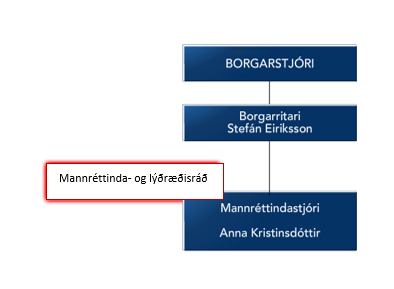 Mannréttinda- og lýðræðisskrifstofaÁ mannréttinda- og lýðræðisskrifstofu eru átta fastráðnir starfsmenn. Auk þess er ráðið starfsfólk á hverjum tíma í tímabundin verkefni eftir því sem þörf er á og svigrúm er fyrir.  Mannréttinda- og lýðræðisskrifstofu ber að vinna með mannréttinda- og lýðræðisráði og fylgja eftir ákvörðunum þess. Einnig ber skrifstofunni að:Fylgja eftir stefnumótun innan málaflokksins í samvinnu við mannréttinda- og lýðræðisráð.Efla samráð innan borgarinnar í þeim málum sem stefnan nær til.Eiga samvinnu við félagasamtök og önnur sveitarfélög í málum sem stefnan nær til.Eiga samráð við tilnefnda mannréttindafulltrúa á sviðunum.Eiga frumkvæði að verkefnum.Standa vörð um að borgarbúum sé ekki mismunað vegna uppruna, þjóðernis, stéttar, tungumáls, litarháttar, trúarbragða, lífs-, stjórnmálaskoðana, trúleysis, kyns, kynhneigðar, kynvitundar, kyntjáningar, kyneinkenna, aldurs, fötlunar, holdafars, líkamsgerðar, heilsufars, atgervis eða annarrar stöðu.Á mannréttinda- og lýðræðisskrifstofu eru vistuð eftirtalin ráð og nefndir:Öldungaráð Reykjavíkurborgar. Verksvið þess er að vera borgarstjórn, nefndum og ráðum Reykjavíkurborgar til ráðgjafar um málefni og hagsmuni borgarbúa sem eru 67 ára og eldri. Ráðið skal stuðla að hvers konar upplýsingagjöf og samstarfi Reykjavíkurborgar við eldri borgara, móta stefnu og gera tillögur til borgarráðs í málum sem varða verksvið þess.Fjölmenningarráð Reykjavíkurborgar. Verksvið þess er vera borgarstjórn og nefndum og ráðum Reykjavíkurborgar til ráðgjafar um málefni þeirra borgarbúa sem eru innflytjendur. Ráðið skal stuðla að hvers konar upplýsingagjöf og samstarfi Reykjavíkurborgar við hagsmunasamtök innflytjenda, móta stefnu og gera tillögur til borgarráðs í málum sem varða verksvið þess. Ráðið skal leitast við að tengja saman fjölmenningarleg samfélög á Íslandi, byggja brýr á milli Íslendinga og innflytjenda, koma málefnum innflytjenda á framfæri og stuðla að friðsamlegu fjölmenningarlegu samfélagi.Ofbeldisvarnarnefnd. Verksvið hennar er að vera borgarstjórn og nefndum og ráðum Reykjavíkurborgar til ráðgjafar um aðgerðir og viðbrögð við ofbeldi í samfélaginu. Nefndin skal stuðla að hvers konar upplýsingagjöf og samstarfi Reykjavíkurborgar við hagsmunasamtök, móta stefnu og gera tillögur til borgarráðs í málum sem varða verksvið þess.Ferlinefnd fatlaðs fólks. Verksvið hennar er að móta stefnu í ferlimálum, taka ákvarðanir og gera tillögur til umhverfis- og skipulagsráðs í málefnum sem varða verksvið hennar. Ferlinefnd er ráðgefandi fyrir borgarráð í aðgengismálum fatlaðs fólks. Hún skal hafa frumkvæði að verkefnum sem stuðla að bættu aðgengi fatlaðs fólks í samræmi við heildarstefnu í aðgengismálum fatlaðs fólks og fjárheimildir nefndarinnar hverju sinni. Þá fer nefndin með önnur þau verkefni sem borgarráð felur henni hverju sinni.Saman gegn ofbeldiSaman gegn ofbeldi er verkefni Reykjavíkurborgar og Lögreglunnar á höfuðborgarsvæðinu í samvinnu við Kvennaathvarfið og Heilsugæsluna á höfuðborgarsvæðinu. Markmið samstarfsins er að auka þekkingarmiðlun og bæta verklag til að taka á þeim heimilisofbeldismálum sem upp koma í því skyni að tryggja öryggi borgarbúa á heimilum sínum, veita þolendum og gerendum betri þjónustu og bæta stöðu barna sem búa við heimilisofbeldi. Mannréttinda- og lýðræðisskrifstofa ber ábyrgð á verkefninu.Skipurit fyrir mannréttindaskrifstofu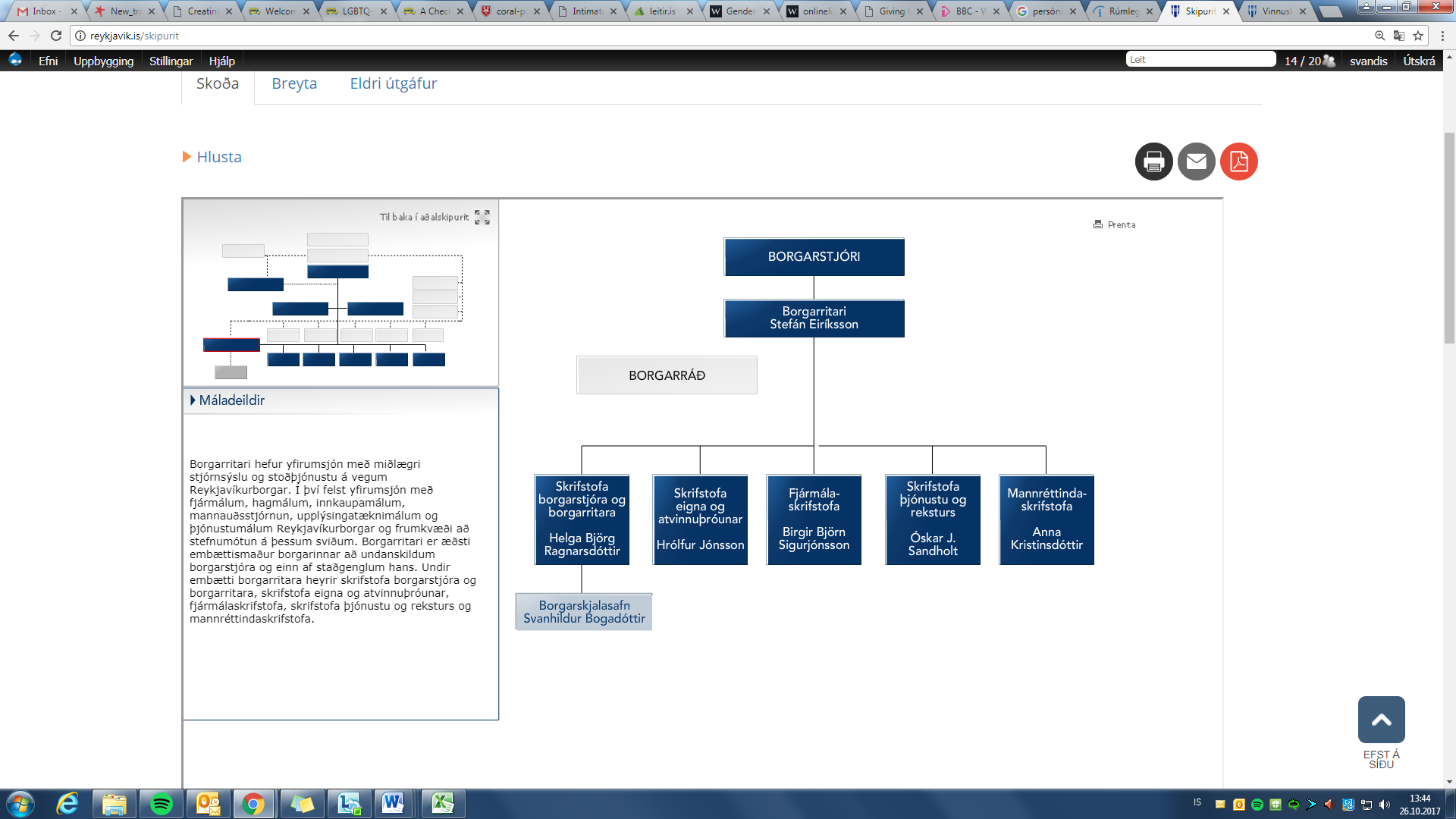 MannréttindastjóriMannréttindastjóri fylgir eftir ákvörðunum mannréttinda- og lýðræðisráðs. Jafnframt er það í verkahring mannréttindastjóra að efla samráð innan borgarinnar á sviði mannréttindamála meðal annars með samstarfi við tilnefnda mannréttindafulltrúa á sviðum borgarinnar. Þá tekur mannréttindastjóri þátt í margháttuðu samstarfi við aðra aðila sem sinna mannréttindamálum hér á landi, s.s. við opinberar stofnanir, félagasamtök og önnur sveitarfélög. MannréttindafulltrúarÁ hverju sviði borgarinnar eru tilnefndir mannréttindafulltrúar sbr. 14. kafla mannréttindastefnu Reykjavíkurborgar. Til að tryggja samþættingu mannréttindamála og upplýsingaflæði heldur mannréttindastjóri reglulega samráðsfundi með mannréttindafulltrúum borgarinnar. Hlutverk mannréttindafulltrúa sviða er að fræða samstarfsfólk um tilvist mannréttindastefnunnar, efni hennar og fylgja henni eftir á starfsstöðunum.    Mannréttindafulltrúar sviða í  nóvember 2018 eru:	 Gerður Sveinsdóttir				Íþrótta- og tómstundasviðKolbrún Hrund Sigurgeirsdóttir 		Skóla- og frístundasviðDagbjört Ásbjörnsdóttir			Skóla- og frístundasviðBaldur Örn Arnarson 				Menningar- og ferðamálasviðSteinunn Rögnvaldsdóttir			Umhverfis- og skipulagssviðEkki búið að tilnefna 			   	Velferðarsvið Harpa Hrund Berndsen			Mannauðsdeild KynningarstarfMannréttinda- og lýðræðisskrifstofa sér um að kynna mannréttindastefnuna fyrir starfsfólki borgarinnar. Enn fremur sér starfsfólk skrifstofunnar um kynningar, erindi og fræðslu, bæði innan borgar og utan, á ýmsum verkefnum sem skrifstofan sinnir. Fjölmargir innlendir og erlendir gestir, sem hafa áhuga á að kynna sér mannréttindastefnuna og starfsemi skrifstofunnar, heimsækja skrifstofuna á ári hverju. Markmið og aðgerðir Í mannréttindastefnu Reykjavíkurborgar segir að borgaryfirvöld skuldbindi sig til að vinna að mannréttindum á fjórum meginsviðum þar sem hvert svið fyrir sig endurspegli margþætt hlutverk og skyldur sveitarfélags sem stjórnvalds, sem atvinnurekanda, veitanda þjónustu og samstarfsaðila þeirra sem vilja beita sér í þágu mannréttinda og þeirra sem borgin á í samskiptum og viðskiptum við.Í þessari aðgerðaráætlun er gerð grein fyrir því hver ber ábyrgð á framkvæmd aðgerða, innan hvaða tímamarka þær skuli unnar og hvaða málaflokkum og jafnréttisstoðum þær tengjast.Á árunum 2019-2023 verður lögð áhersla á eftirfarandi verkefni:Almenn verkefniAlmenn verkefniAlmenn verkefniAlmenn verkefniAlmenn verkefniAlmenn verkefniAlmenn verkefniAlmenn verkefniAlmenn verkefniMarkmiðAðgerðirAðgerðirAðgerðirStoðir Ábyrgð  Ábyrgð MálaflokkurTímasetningEfla vitund borgarbúa um mannréttinda og lýðræðismál1Halda árlegan mannréttinda- og lýðræðisdag og afhenda mannréttindaverðlaun borgarinnarHalda árlegan mannréttinda- og lýðræðisdag og afhenda mannréttindaverðlaun borgarinnar3.gr. í samþykkt fyrir Mannréttindaráð Reykjavíkurborgar Mannréttinda- og lýðræðisráð  Mannréttinda- og lýðræðisráð  Allir  16. maí ár hvert Efla vitund borgarbúa um mannréttinda og lýðræðismál2Halda opinn fund Mannréttinda- og lýðræðisráðsHalda opinn fund Mannréttinda- og lýðræðisráðs9. gr. í samþykkt fyrir Mannréttindaráð Reykjavíkurborgar Mannréttinda- og lýðræðisráð  Mannréttinda- og lýðræðisráð Allir Árlega í tengslum við 10. desember Efla vitund borgarbúa um mannréttinda og lýðræðismál3Veita styrki til mannréttinda- og lýðræðisverkefnaVeita styrki til mannréttinda- og lýðræðisverkefnaReglur Mannréttindaráðs um styrkveitingar samþykktar í borgarráði 14. apríl 2016 Mannréttinda- og lýðræðisráð  Mannréttinda- og lýðræðisráð Allir Árlega Gæta þess að þjónusta borgarinnar taki mið af margbreytileika samfélagsins4Vinna gátlista fyrir starfsfólk og stjórnendur sem nýtast til að meta áhrif starfseminnar á þá hópa sem mannréttindastefnan nær til  Vinna gátlista fyrir starfsfólk og stjórnendur sem nýtast til að meta áhrif starfseminnar á þá hópa sem mannréttindastefnan nær til  1. og 14. gr. mannréttindastefnu Reykjavíkurborgar MAR  MAR Allir Viðvarandi Efla vitund starfsfólks um mannréttindastefnu, upplýsingastefnu og þjónustustefnu Reykjavíkurborgar  5Halda fræðslu um mannréttindastefnu Reykjavíkurborgar á starfsstöðum borgarinnar og nýta samfélagsmiðla til að koma efni hennar til skila, m.a. er fjallað um kynbundið ofbeldi, kynbundna áreitni og kynferðislega áreitni.   Halda fræðslu um mannréttindastefnu Reykjavíkurborgar á starfsstöðum borgarinnar og nýta samfélagsmiðla til að koma efni hennar til skila, m.a. er fjallað um kynbundið ofbeldi, kynbundna áreitni og kynferðislega áreitni.   Grein 1,2.2.6 og 14. í  mannréttindastefnu Reykjavíkurborgar og 22. grein jafnréttislaga. MAR  MAR Allir Viðvarandi Efla vitund starfsfólks um mannréttindastefnu, upplýsingastefnu og þjónustustefnu Reykjavíkurborgar  6Bjóða fræðslu sem er sérsniðin að þörfum starfsstaða borgarinnar t.d. um kynjajafnrétti, kynbundið ofbeldi,kynbundna áreitni og kynferðislega áreitni. Jafnframt málefni sem varða fatlað fólk, hinsegin málefni, innflytjendur og lýðræðismálBjóða fræðslu sem er sérsniðin að þörfum starfsstaða borgarinnar t.d. um kynjajafnrétti, kynbundið ofbeldi,kynbundna áreitni og kynferðislega áreitni. Jafnframt málefni sem varða fatlað fólk, hinsegin málefni, innflytjendur og lýðræðismál1. og 14. gr. mannréttindastefnu Reykjavíkurborgar og 22. grein jafnréttislaga MAR  MAR Allir Viðvarandi Efla vitund starfsfólks um mannréttindastefnu, upplýsingastefnu og þjónustustefnu Reykjavíkurborgar  7Innleiða og kynna á þjónustustefnu Reykjavíkurborgar og eftirfylgni við hanaInnleiða og kynna á þjónustustefnu Reykjavíkurborgar og eftirfylgni við hanaÞjónustustefna Reykjavíkurborgar og  2.3 gr. í mannréttindastefnu ReykjavíkurborgarSÞRSÞRAllirViðvarandiLýðræðisverkefniLýðræðisverkefniLýðræðisverkefniLýðræðisverkefniLýðræðisverkefniLýðræðisverkefniLýðræðisverkefniLýðræðisverkefniLýðræðisverkefniMarkmiðAðgerðirAðgerðirAðgerðirStoðir Ábyrgð  Ábyrgð MálaflokkurTímasetningTryggja lýðræðislega þátttöku borgarbúa8Samþætta lýðræðisstefnu og mannréttindastefnuSamþætta lýðræðisstefnu og mannréttindastefnuSamþykkt fyrir mannréttinda- og lýðræðisráð Mannréttinda- og lýðræðisráð Mannréttinda- og lýðræðisráðLýðræði2019Tryggja lýðræðislega þátttöku borgarbúa9Vinna að frekari útfærslu/þróun lýðræðisgátta borgarinnarVinna að frekari útfærslu/þróun lýðræðisgátta borgarinnar102. gr. sveitarstjórnarlagaMannréttinda- og lýðræðisráð, MARMannréttinda- og lýðræðisráð, MARLýðræðiViðvarandiTryggja lýðræðislega þátttöku borgarbúa10Stíga fleiri skref í þá átt að útfæra beinar kosningarStíga fleiri skref í þá átt að útfæra beinar kosningar102. gr. sveitarstjórnarlagaMannréttinda- og lýðræðisráð, MARMannréttinda- og lýðræðisráð, MARLýðræðiViðvarandiTryggja lýðræðislega þátttöku borgarbúa11Skipuleggja í samstarfi við félagasamtök, fyrirtæki, einstaklinga og opinbera aðila, röð viðburða sem sýna fram á að Reykjavíkurborg er borg allra íbúaSkipuleggja í samstarfi við félagasamtök, fyrirtæki, einstaklinga og opinbera aðila, röð viðburða sem sýna fram á að Reykjavíkurborg er borg allra íbúa1. gr. mannréttindastefnu Reykjavíkurborgar 65. gr. stjórnarskrárinnar og þeim mannréttindasamningum sem Ísland á aðild aðMannréttinda- og lýðræðisráð, MARMannréttinda- og lýðræðisráð, MARLýðræðiViðvarandiTryggja lýðræðislega þátttöku borgarbúa12Finna leiðir til að auka kosningaþátttöku ungs fólks og innflytjendaFinna leiðir til að auka kosningaþátttöku ungs fólks og innflytjenda3.gr og 9, 9.1. gr. í mannréttindastefnu ReykjavíkurborgarMannréttinda- og lýðræðisráð, MARMannréttinda- og lýðræðisráð, MARLýðræðiViðvarandiTryggja lýðræðislega þátttöku borgarbúa13Skilgreina hvernig samráði við borgarbúa eigi að vera háttað og vinna samráðsferla innan Reykjavíkurborgar. Kynning í framhaldiSkilgreina hvernig samráði við borgarbúa eigi að vera háttað og vinna samráðsferla innan Reykjavíkurborgar. Kynning í framhaldi102. gr. sveitarstjórnarlagaMARMARLýðræði2019Tryggja lýðræðislega þátttöku borgarbúa14Halda opna fundi með: 1. borgarstjórn og fjölmenningarráði. 2. borgarstjórn og öldungaráði. 3. borgarstjórn og ofbeldisvarnarnefnd Halda opna fundi með: 1. borgarstjórn og fjölmenningarráði. 2. borgarstjórn og öldungaráði. 3. borgarstjórn og ofbeldisvarnarnefnd 102. gr. sveitarstjórnarlagaMAR, SBSMAR, SBSLýðræðiEinn opinn fundur borgarstjórnar á ári með hverju ráði/nefndTryggja lýðræðislega þátttöku borgarbúa15Boða til samráðsfunda á vegum mannréttinda- og lýðræðisráðs og mannréttindaskrifstofu  Boða til samráðsfunda á vegum mannréttinda- og lýðræðisráðs og mannréttindaskrifstofu  12. og 13. gr. mannréttindastefnu ReykjavíkurborgarMannréttinda- og lýðræðisráðMannréttinda- og lýðræðisráðLýðræðiTvisvar á áriTryggja lýðræðislega þátttöku borgarbúa frh.1616Tryggja að starfsfólk þekki leiðbeininga- og upplýsingaskyldu sína gagnvart þjónustuþegumIII. og IV. kafli upplýsingalaga og III. til VI. kafli stjórnsýslulagaMAR, Umboðsmaður borgarbúaLýðræðiLýðræðiViðvarandiTryggja lýðræðislega þátttöku borgarbúa frh.1717Vinna nauðsynlegar breytingar á viðmóti vefsíðu borgarinnar til þess að tryggja aðgengi allra að þjónustu og þátttöku í samfélaginu13.5 gr. í mannréttindastefnu og þjónustustefna borgarinnarSÞRLýðræðiLýðræðiViðvarandiTryggja að fylgt sé eftir breytingum sem eiga að stuðla að lýðræði  1818Fylgja eftir ákvörðunum um breytingar á hverfisráðum102. gr. sveitarstjórnarlagaMannréttinda- og lýðræðisráðLýðræðiLýðræði2019Tryggja að fylgt sé eftir breytingum sem eiga að stuðla að lýðræði  1919Tryggja úthlutun úr hverfissjóðum102. gr. sveitarstjórnarlagaMannréttinda- og lýðræðisráð, MARLýðræðiLýðræðiApríl ár hvertTryggja að fylgt sé eftir breytingum sem eiga að stuðla að lýðræði  2020Tryggja að áfram sé unnið að opnun bókhalds hjá Reykjavíkurborg102. gr. sveitarstjórnarlagaMannréttinda- og lýðræðisráðLýðræðiLýðræðiViðvarandiAuka lýðræðisþátttöku starfsfólks2121Vinna að kortlagningu á leiðum til að auka lýðræðisþátttöku starfsfólks á starfsstöðum borgarinnarMAR, MADLýðræðiLýðræði2019Jafnrétti kynjaJafnrétti kynjaJafnrétti kynjaJafnrétti kynjaJafnrétti kynjaJafnrétti kynjaJafnrétti kynjaMarkmiðAðgerðirAðgerðirStoðirÁbyrgðMálaflokkurTímasetningStuðla að lýðræðislegri stjórnun borgarinnar og fylgja eftir 15. grein jafnréttislaga22Gera úttekt á kynjahlutföllum í nefndum, ráðum og stjórnum. Upplýsingar verði kynntar mannréttinda- og lýðræðisráði og birtar á vefsíðu Reykjavíkurborgar15. gr. jafnréttislaga, gr. 2.1 í mannréttindastefnu og 2. gr. Evrópusáttmála í jafnréttismálumMARJafnrétti kynjaEinu sinni á áriTengja saman mannréttindastefnu og fjárhags- og starfsáætlanagerð23Vinna að innleiðingu kynjaðrar fjárhags- og starfsáætlunar17. gr. jafnréttislaga, 2.1.1. gr. í mannréttindastefnu borgarinnar og 9. gr. Evrópusáttmála í jafnréttismálumStýri- og ráðgjafarhópur KFSAllirViðvarandiTengja saman mannréttindastefnu og fjárhags- og starfsáætlanagerð24Greina þjónustu borgarinnar út frá aðferðafræði kynjaðrar fjárhags- og starfsáætlunar. Gögnin verða greind eftir þeim hópum sem mannréttindastefna Reykjavíkurborgar tekur til þegar slíkt á við 16. gr. jafnréttislaga og 2.3.1. gr. í mannréttindastefnu borgarinnarStýri- og ráðgjafarhópur KFS ásamt starfshópum KFS á sviðum borgarinnarAllirViðvarandiTengja saman mannréttindastefnu og fjárhags- og starfsáætlanagerð25Gera jafnréttisskimun og jafnréttismat á öllum breytingatillögum og tillögum um ný verkefni og fjárfestingar  17. gr. jafnréttislaga, 2.1.1. gr. í mannréttindastefnu borgarinnar og 9. gr.  Evrópusáttmála í jafnréttismálumStýri- og ráðgjafarhópur KFSAllirViðvarandiGreina stöðu kynjanna í borginni26Setja fram tölfræðilegar upplýsingar um stöðu kynjanna í borginni og nýtingu þeirra á þjónustu borgarinnar í bæklingnum Kynlegar tölur16. gr. jafnréttislaga og  2.3.1. gr. í mannréttindastefnu borgarinnar og 9. gr.  Evrópusáttmála í jafnréttismálumMARJafnrétti kynjaEinu sinni á áriVinna að jafnrétti á starfsstöðum borgarinnar27Vinna að þróunarverkefni um jöfnun kynja á vinnustað þar sem karlar eða konur eru í miklum minnihluta18. og 26. gr.  jafnréttislaga og 11. gr. Evrópusáttmála í jafnréttismálumMAR, MADJafnrétti kynjaViðvarandiVinna að jafnrétti á starfsstöðum borgarinnar28Fylgja því eftir að úttekt sé gerð á kynbundnum launamun og að brugðist verði við niðurstöðum19. og 25. gr. jafnréttislaga, 2.2.3. gr. í mannréttindastefnu borgarinnar og 11. gr. í Evrópusáttmála í jafnréttismálumMannréttinda- og lýðræðisráðJafnrétti kynjaViðvarandiVinna að jafnrétti á starfsstöðum borgarinnar29Vera með jafnréttis- og lýðræðisfræðslu fyrir alla stjórnendur í forystunámi á vegum borgarinnar  19. 22. og 25. gr. jafnréttislaga, 2.2.3. gr. í mannréttindastefnu borgarinnar og 11. gr.  í Evrópusáttmála í jafnréttismálumMAR, MADAllirViðvarandiVinna að jafnrétti á starfsstöðum borgarinnar30Innleiða jafnlaunastaðal hjá Reykjavíkurborg sbr. lagasetningu þar um 19. og 25. gr. jafnréttislaga, 2.2.3. gr. í mannréttindastefnu borgarinnar og 11. gr. í Evrópusáttmála í jafnréttismálumMAD í samráði við svið borgarinnarJafnrétti kynja2019 MarkmiðAðgerðirAðgerðirStoðirÁbyrgðMálaflokkurTímasetningVinna að jafnrétti á starfsstöðum borgarinnar frh.31Vinna greiningu á yfirvinnugreiðslum hjá Reykjavíkurborg og hvort stjórnendur fari að settum reglum. Mæla skal unna yfirvinnutíma og bera saman við yfirvinnusamninga  19. og 25. gr. jafnréttislaga, 2.2.3. gr. í mannréttindastefnu borgarinnar og 11. gr. í Evrópusáttmála í jafnréttismálumMAD. kjaradeildJafnrétti kynjaViðvarandiVinna að jafnrétti á starfsstöðum borgarinnar frh.32Taka saman upplýsingar um kynjahlutföll starfsfólks eftir sviðum. Greina nánar eftir deildum eða öðrum skipulagseiningum þar sem það á við. Birt í árlegri mannauðsskýrslu18. gr. jafnréttislaga,  2.3.1. gr. í mannréttindastefnu og 11. gr. Evrópusáttmála í jafnréttismálumMAD, kjaradeildJafnrétti kynjaÁrlegaVinna að jafnrétti á starfsstöðum borgarinnar frh.33Taka saman upplýsingar um fjölda stjórnenda eftir kyni, sviðum og ólíkum stjórnunarstigum. Niðurstöður bornar saman við hlutfall kynjanna meðal starfsfólks á samsvarandi sviðum. Ef í ljós kemur að hallar á eitt kyn umfram það sem eðlilegt gæti talist út frá kynjahlutfalli sviðsins þarf að bregðast við með viðeigandi aðgerðum18. gr. jafnréttislaga, 2.3.1. gr. í mannréttindastefnu og 11. gr. Evrópusáttmála í jafnréttismálumMAD, kjaradeildJafnrétti kynjaÁrlegaVinna að jafnrétti á starfsstöðum borgarinnar frh.34Meta jafnréttissjónarmið til jafns við önnur sjónarmið þegar ráðið er í stöður hjá Reykjavíkurborg. Athygli stjórnenda borgarinnar skal vakin á því að við ráðningar skal umsækjandi af því kyni sem er í minnihluta í viðkomandi starfsgrein að öðru jöfnu ganga fyrir við ráðningu ef hann er jafnhæfur eða hæfari en aðrir umsækjendur20. og 26. gr. jafnréttislaga, 2.2.1. gr. í mannréttindastefnu borgarinnarMADJafnrétti kynjaViðvarandiVinna að jafnrétti á starfsstöðum borgarinnar frh.35Athuga í viðhorfskönnun meðal starfsfólks hvort konur og karlar séu að fá sömu tækifæri til starfsþróunar og/eða símenntunar. Ef svo er ekki verður brugðist við því með greiningu á því hverju sætir og leiðum til starfsþróunar og símenntunar þar sem á skortir26. gr. jafnréttislaga og 2.2.4. gr. í mannréttindastefnu borgarinnarMADJafnrétti kynjaÁrlegaVinna að jafnrétti á starfsstöðum borgarinnar frh.36Veita starfsfólki kost á sveigjanleika í starfi þar sem hægt er að koma því við. Konum og körlum skal gert kleift að minnka við sig vinnu tímabundið vegna fjölskylduábyrgðar. Starfsfólk skal eiga kost á hlutastörfum og sveigjanlegum vinnutíma eftir því sem aðstæður leyfa. Stjórnendur skulu hvetja væntanlega feður til að nýta sér rétt sinn til fæðingarorlofs. Jafnframt skulu þeir hvetja karla til að vera heima hjá veikum börnum til jafns á við konur21. gr. jafnréttislaga, 2.2.5. gr. í mannréttindastefnu borgarinnar og 11. gr. Evrópusáttmála í jafnréttismálumMADJafnrétti kynjaViðvarandiSamræma fjölskyldu- og atvinnulíf á starfsstöðum borgarinnar37Safna upplýsingum um samræmingu einkalífs, fjölskylduábyrgðar og starfa með viðhorfskönnun annað hvert ár. Greina skal svörin út frá kyni, starfi og öðrum viðeigandi breytum. Komi í ljós erfiðleikar í samræmingu einkalífs, fjölskylduábyrgðar og starfa á ákveðnum starfsstöðum verði reynt að finna skýringar og bregðast við ef þurfa þykir21. gr. jafnréttislaga, 2.2.5. gr. í mannréttindastefnu borgarinnar og 11. gr. Evrópusáttmála í jafnréttismálumMADJafnrétti kynja2019MarkmiðAðgerðirAðgerðirStoðirÁbyrgðMálaflokkurTímasetningSamræma fjölskyldu- og atvinnulíf á starfsstöðum borgarinnar frh.38Vinna áfram að tilraunaverkefni um styttri vinnuviku án skerðingar launa. Skoðað verði hvaða áhrif stytting vinnuviku hefur á starfsfólk hvað varðar heilsu, vellíðan, starfsanda og þjónustu. Hluti gagnanna verður greindur út frá kyni 21. gr. jafnréttislaga, 2.2.5. gr. í mannréttindastefnu borgarinnar og 11. gr. Evrópusáttmála í jafnréttismálumMADJafnrétti kynja201939Safna upplýsingum um áreitni og ofbeldi á vinnustöðum borgarinnar með árlegri viðhorfskönnun og vinna gegn kynbundnu ofbeldi, kynbundinni áreitni og kynferðislegri áreitni í starfsumhverfi borgarinnar sbr. aðgerð 37 í aðgerðaráætlun Reykjavíkurborgar gegn ofbeldi22. gr. jafnréttislaga, 2.2.6. gr. í mannréttindastefnu borgarinnar og 11. gr. Evrópusáttmála í jafnréttismálumMADJafnrétti kynjaViðvarandiUppræta kynferðislega áreitni á vinnustöðum borgarinnar40Fara yfir allar upplýsingar um viðbrögð við einelti, áreitni, kynbundnu ofbeldi, kynbundinni áreitni og kynferðislegri áreitni á sviðunum og sjá til þess að upplýsingarnar séu uppfærðar og aðgengilegar22. gr. jafnréttislaga, 2.2.6. gr. í mannréttindastefnu borgarinnar og 11. gr. Evrópusáttmála í jafnréttismálumMADJafnrétti kynjaÁrlegaHafa jafnréttismenntun og mannréttindi að leiðarljósi í öllu skóla- og frístundastarfi borgarinnar41Koma á fót og viðhalda öflugum vef, jafnrettistorg.is, sem fjallar um jafnrétti í víðum skilningi í tengslum við skóla- og frístundastarf23. gr. jafnréttislaga, 2.3.2. gr. í mannréttindastefnu borgarinnar og 13. gr. Evrópusáttmála í jafnréttismálumSFS, JafnréttisskóliAllirViðvarandiHafa jafnréttismenntun og mannréttindi að leiðarljósi í öllu skóla- og frístundastarfi borgarinnar42Styðja við starfsstaði og efla fagfólk í skóla- og frístundastarfi í því að vinna með börnum og unglingum með lýðræði, jöfnuð, jafnrétti og mannréttindi að leiðarljósi23. gr. jafnréttislaga, 2.3.2. gr. í mannréttindastefnu borgarinnar og 13. gr. Evrópusáttmála í jafnréttismálumSFS, JafnréttisskóliAllirViðvarandiHafa jafnréttismenntun og mannréttindi að leiðarljósi í öllu skóla- og frístundastarfi borgarinnar43Koma á verkefni í samstarfi við háskóla þar sem greind er nýting á skólalóðum og leiktækjum út frá kyni og mögulega fleiri þáttum2.3.2 gr. í jafnréttisstefnu og  23 gr. í jafnréttislögumSFS, Jafnréttisskóli, MARJafnrétti kynja2019 - 2020Brjóta upp staðalmyndir í íþróttum og gæta að jafnréttissjónarmið séu í heiðri höfð í íþróttafélögum44Vinna að auknu jafnrétti innan íþróttafélaga með ÍBR og íþróttafélögunum. Unnið sé að því að gera jafnréttisstefnur félaganna virkar2.3.2 gr. í mannréttindastefnu borgarinnar og samningar borgarinnar við íþróttafélögÍTR og MARAllir2019Brjóta upp staðalmyndir í íþróttum og gæta að jafnréttissjónarmið séu í heiðri höfð í íþróttafélögum45Vinna með ÍBR að því að innleiða siðareglur og aðgerðaráætlanir vegna kynferðislegrar áreitni byggt m.a. á skýrslu menntamálaráðherra þar um
 2.3.2 gr. í mannréttindastefnu borgarinnar og samningar borgarinnar við íþróttafélögMARAllir2019MarkmiðAðgerðirAðgerðirStoðirÁbyrgðMálaflokkurTímasetningVinna gegn kynbundnu ofbeldi46Vinna í samstarfi við lögregluna, Kvennaathvarfið og heilsugæsluna á höfuðborgarsvæðinu að verkefninu Saman gegn ofbeldi2.1.2 gr. í mannréttindastefnu borgarinnar og 22. gr. Evrópusáttmála í jafnréttismálumMARJafnrétti kynja, kynhneigð, kynvitund, kyntjáning og kyneinkenni, fötlun, trúarbrögð, lífs- stjórnmálaskoðanir og trúleysi, þjóðerni og uppruni, öryggiViðvarandiVinna gegn kynbundnu ofbeldi47Kalla til og sjá um reglubundna fundi í stýrihópi verkefnisins Saman gegn ofbeldi og gæta þess að eiga samvinnu við grasrótarsamtök, fræðasamfélagið og önnur sveitarfélög eftir því sem þarf og óskað er eftir2.1.2., 12 og 13 gr. í mannréttindastefnu borgarinnar og 22. gr. Evrópusáttmála í jafnréttismálumMARJafnrétti kynja, kynhneigð, kynvitund, kyntjáning og kyneinkenni, fötlun, trúarbrögð, lífs- stjórnmálaskoðanir og trúleysi, þjóðerni og uppruni, öryggiViðvarandiVinna gegn kynbundnu ofbeldi48Sjá um fræðslu fyrir starfsfólk sem tekur þátt í verkefninu Saman gegn ofbeldi2.1.2 gr. í mannréttindastefnu borgarinnar og 22. gr. Evrópusáttmála í jafnréttismálumMARJafnrétti kynja, kynhneigð, kynvitund, kyntjáning og kyneinkenni, fötlun, trúarbrögð, lífs- stjórnmálaskoðanir og trúleysi, þjóðerni og uppruni, öryggiViðvarandiVinna gegn kynbundnu ofbeldi49Tryggja fræðslu til allra starfsstaða borgarinnar sem vinna með fólki með fötlun á stöðu mála er snerta ofbeldi gegn fötluðu fólki og vinnu að úrbótum þar á2.1.2 gr. í mannréttindastefnu borgarinnar og 22. gr. Evrópusáttmála í jafnréttismálumMARJafnrétti kynja, fötlunViðvarandiVinna gegn kynbundnu ofbeldi50Vinna að innleiðingu verkefnisins Opinskátt gegn ofbeldi með Skóla- og frístundasviði 2.1.2 gr. í mannréttindastefnu borgarinnar og 22. gr. Evrópusáttmála í jafnréttismálumMAR, SFSJafnrétti kynja, holdarfar og líkamsgerð, uppruni og þjóðerni, kynhneigð, kynvitund, kyntjáning og kyneinkenni, fötlun, aldur, öryggi2019-2022Vinna gegn kynbundnu ofbeldi51Gefa út, í fjölbreyttu formi, upplýsingaefni um ofbeldi og hvar er hægt að fá aðstoð vegna þess2.1.2 gr. í mannréttindastefnu borgarinnar og 22. gr. Evrópusáttmála í jafnréttismálumMARJafnrétti kynja, kynhneigð, kynvitund, kyntjáning og kyneinkenni, fötlun, trúarbrögð, lífs- stjórnmálaskoðanir og trúleysi, þjóðerni og uppruni, öryggiViðvarandiVinna gegn kynbundnu ofbeldi52Taka saman og gefa út tölfræði um verkefnið Saman gegn ofbeldi2.1.2 gr. í mannréttindastefnu borgarinnar og 22. gr. Evrópusáttmála í jafnréttismálumMARJafnrétti kynja, kynhneigð, kynvitund, kyntjáning og kyneinkenni, fötlun, trúarbrögð, lífs- stjórnmálaskoðanir og trúleysi, þjóðerni og uppruni, öryggiMánaðarlegaAldurAldurAldurAldurAldurAldurAldurAldurAldurAldurAldurAldurAldurMarkmiðMarkmiðAðgerðirAðgerðirAðgerðirAðgerðirStoðirStoðirÁbyrgðÁbyrgðMálaflokkurMálaflokkurTímasetningAuka þekkingu barna á mannréttindumAuka þekkingu barna á mannréttindum5353Vekja athygli skólastjórnenda og forstöðumanna frístundaheimila á fræðsluefni um mannréttindastefnunaVekja athygli skólastjórnenda og forstöðumanna frístundaheimila á fræðsluefni um mannréttindastefnuna3.gr  í mannréttindastefnu Reykjavíkurborgar, Kafli 2.14 og 4 í aðalnámskrá grunnskóla, 2.1 og 29.1 gr. í Samningi sameinuðu þjóðanna um réttindi barna3.gr  í mannréttindastefnu Reykjavíkurborgar, Kafli 2.14 og 4 í aðalnámskrá grunnskóla, 2.1 og 29.1 gr. í Samningi sameinuðu þjóðanna um réttindi barnaMAR, SFSMAR, SFSAldurAldur2019-2020Rjúfa einangrun aldraðs fólksRjúfa einangrun aldraðs fólks5454Hafa samráð við öldungaráð um aðgerðir til að rjúfa félagslega einangrun aldraðs fólks. Skoða mögulegt samstarf við Rauða krossinn. Huga sérstaklega að t.d. hinsegin eldri borgurum og innflytjendum.Hafa samráð við öldungaráð um aðgerðir til að rjúfa félagslega einangrun aldraðs fólks. Skoða mögulegt samstarf við Rauða krossinn. Huga sérstaklega að t.d. hinsegin eldri borgurum og innflytjendum.Greinar 3.1.1,3.1.2, og 3.3 í mannréttindastefnu ReykjavíkurborgarGreinar 3.1.1,3.1.2, og 3.3 í mannréttindastefnu ReykjavíkurborgarVEL og MARVEL og MARAldur, hinsegin málefni, innflytjendurAldur, hinsegin málefni, innflytjendur2019-2022Tryggja réttindi hinsegin eldri borgara Tryggja réttindi hinsegin eldri borgara 5555Vera með mannréttinda- lýðræðis- og hinsegin fræðslu til starfsfólks sem starfar með eldri borgurumVera með mannréttinda- lýðræðis- og hinsegin fræðslu til starfsfólks sem starfar með eldri borgurumGreinar 3.2,3,7.1,7.1.2,7,2,7.2.1, 7.2.2 í mannréttindastefnu ReykjavíkurborgarGreinar 3.2,3,7.1,7.1.2,7,2,7.2.1, 7.2.2 í mannréttindastefnu ReykjavíkurborgarMARMARAldur, hinsegin málefniAldur, hinsegin málefniViðvarandiSporna gegn ofbeldi gagnvart eldri borgurumSporna gegn ofbeldi gagnvart eldri borgurum5656Setja á fót starfshóp sem gerir tillögur að leiðum til að sporna við ofbeldi gegn öldruðumSetja á fót starfshóp sem gerir tillögur að leiðum til að sporna við ofbeldi gegn öldruðum2.1.2 og 3. kafli mannréttindastefnu2.1.2 og 3. kafli mannréttindastefnuMARMARAldurAldur2019Sporna gegn ofbeldi gagnvart eldri borgurumSporna gegn ofbeldi gagnvart eldri borgurum5757Tryggja fræðslu til starfsfólks um birtingarmyndir ofbeldis gegn eldri borgurumTryggja fræðslu til starfsfólks um birtingarmyndir ofbeldis gegn eldri borgurumGreinar 3.2.2,3.2.3, 3.2.7 í mannréttindstefnu ReykjavíkurborgarGreinar 3.2.2,3.2.3, 3.2.7 í mannréttindstefnu ReykjavíkurborgarMARMARAldur, jafnréttiAldur, jafnréttiViðvarandiVeita öldruðum þjónustu sem er sniðin að þeirra þörfumVeita öldruðum þjónustu sem er sniðin að þeirra þörfum5858Kanna væntingar eldri borgara til þjónustunnar. Stuðla að þróun þjónustunnar í takt við nýjar kynslóðir eldri borgara.Kanna væntingar eldri borgara til þjónustunnar. Stuðla að þróun þjónustunnar í takt við nýjar kynslóðir eldri borgara.3.1.1.gr. í mannréttindastefnu Reykjavíkurborgar3.1.1.gr. í mannréttindastefnu ReykjavíkurborgarVelferðarsvið og mannréttindaráðVelferðarsvið og mannréttindaráðAldurAldurViðvarandiFötlunFötlunFötlunFötlunFötlunFötlunFötlunFötlunFötlunFötlunFötlunFötlunFötlunMarkmiðAðgerðirAðgerðirAðgerðirAðgerðirStoðirStoðirÁbyrgðÁbyrgðMálaflokkurMálaflokkurTímasetningTímasetningTryggja þjónustu við fatlað fólk5959Útbúa leiðbeiningar og tékklista með upplýsingum fyrir starfsstaði borgarinnar sem snúa að aðgengi fatlaðs fólks að húsnæði og þjónustu á vegum borgarinnar.Útbúa leiðbeiningar og tékklista með upplýsingum fyrir starfsstaði borgarinnar sem snúa að aðgengi fatlaðs fólks að húsnæði og þjónustu á vegum borgarinnar.4. gr. í mannréttindastefnu Reykjavíkurborgar, 10. gr. Evrópusáttmála um jafnrétti, 9. gr. Samnings SÞ um réttindi fatlaðs fólks og 34. gr. laga nr. 59/1992 um málefni fatlaðs fólks4. gr. í mannréttindastefnu Reykjavíkurborgar, 10. gr. Evrópusáttmála um jafnrétti, 9. gr. Samnings SÞ um réttindi fatlaðs fólks og 34. gr. laga nr. 59/1992 um málefni fatlaðs fólksMARMARFötlunFötlun20192019Tryggja aðgengi fatlaðs fólks 6060Sjá til þess að ferlinefnd fatlaðs fólks fái til meðferðar mál sbr. samþykkt ferlinefndarSjá til þess að ferlinefnd fatlaðs fólks fái til meðferðar mál sbr. samþykkt ferlinefndar4. gr. í mannréttindastefnu Reykjavíkurborgar, 10. gr. Evrópusáttmála um jafnrétti, 9. gr. Samnings SÞ um réttindi fatlaðs fólks og 34. gr. laga nr. 59/1992 um málefni fatlaðs fólks4. gr. í mannréttindastefnu Reykjavíkurborgar, 10. gr. Evrópusáttmála um jafnrétti, 9. gr. Samnings SÞ um réttindi fatlaðs fólks og 34. gr. laga nr. 59/1992 um málefni fatlaðs fólksMARMARFötlunFötlunViðvarandiViðvarandiEfla þekkingu starfsfólks á ofbeldi gegn fötluðu fólki6161Bjóða upp á fræðslu í formi fyrirlestra um fatlað fólk og ofbeldi og verkferla borgarinnar um viðbrögð við þvíBjóða upp á fræðslu í formi fyrirlestra um fatlað fólk og ofbeldi og verkferla borgarinnar um viðbrögð við því4. gr. mannréttindastefnu Reykjavíkurborgar og 16. gr. Samnings Sameinuðu þjóðanna um réttindi fatlaðs fólks4. gr. mannréttindastefnu Reykjavíkurborgar og 16. gr. Samnings Sameinuðu þjóðanna um réttindi fatlaðs fólksMARMARFötlunFötlunViðvarandiViðvarandiMarkmiðAðgerðirAðgerðirAðgerðirStoðirStoðirÁbyrgðÁbyrgðMálaflokkurMálaflokkurTímasetningTímasetningEfla þekkingu starfsfólks á ofbeldi gegn fötluðu fólki frh.62Sjá til þess að starfsfólk sem vinnur með fötluðu fólki fái rafræna fræðslu um fatlað fólk og ofbeldiSjá til þess að starfsfólk sem vinnur með fötluðu fólki fái rafræna fræðslu um fatlað fólk og ofbeldi4. gr. mannréttindastefnu Reykjavíkurborgar og 16. gr. Samnings Sameinuðu þjóðanna um réttindi fatlaðs fólks4. gr. mannréttindastefnu Reykjavíkurborgar og 16. gr. Samnings Sameinuðu þjóðanna um réttindi fatlaðs fólksMAR,VELMAR,VELFötlunFötlunViðvarandiViðvarandiStuðla að því að starfsfólk borgarinnar endurspegli fjölbreytileika samfélagsins63Vekja athygli stjórnenda borgarinnar á því að við ráðningar skuli fatlað fólk njóta forgangs í störf sé færni þess metin meiri eða jöfn hæfni annarra  sem um störfin sækjaVekja athygli stjórnenda borgarinnar á því að við ráðningar skuli fatlað fólk njóta forgangs í störf sé færni þess metin meiri eða jöfn hæfni annarra  sem um störfin sækja32. gr. laga um málefni fatlaðs fólks og 4.2.1. gr. í mannréttindastefnu32. gr. laga um málefni fatlaðs fólks og 4.2.1. gr. í mannréttindastefnuMAD,MARMAD,MARFötlunFötlunViðvarandiViðvarandiStuðla að því að starfsfólk borgarinnar endurspegli fjölbreytileika samfélagsins64Bjóða upp á störf fyrir fatlað fólk innan borgarinnar og hlutastörf þegar það á viðBjóða upp á störf fyrir fatlað fólk innan borgarinnar og hlutastörf þegar það á við   4.2.1.gr. í mannréttindastefnu   4.2.1.gr. í mannréttindastefnuMAD,MARMAD,MARFötlunFötlunViðvarandiViðvarandiStuðla að því að rjúfa einangrun fatlaðs fólks65Vinna með hagsmunaaðilum og grasrótarsamtökum að aðgerðum til að rjúfa félagslega einangrun fatlaðs fólksVinna með hagsmunaaðilum og grasrótarsamtökum að aðgerðum til að rjúfa félagslega einangrun fatlaðs fólks   4.3.3. gr. í mannréttindastefnu   4.3.3. gr. í mannréttindastefnuMAR,VELMAR,VELFötlunFötlunViðvarandiViðvarandiEfla þekkingu starfsfólks á hugmyndafræði borgarinnar sem liggur til grundvallar þjónustu við fatlað fólk og hvert hægt sé að leita finnist þeim á fötluðu fólki brotið66Tryggja starfsfólki sem starfar með fötluðu fólki fræðslu um hugmyndafræðina um sjálfstætt lífTryggja starfsfólki sem starfar með fötluðu fólki fræðslu um hugmyndafræðina um sjálfstætt líf   4.3.1. gr. í mannréttindastefnu   4.3.1. gr. í mannréttindastefnuMAR,VELMAR,VELFötlunFötlunViðvarandiViðvarandiEfla þekkingu starfsfólks á hugmyndafræði borgarinnar sem liggur til grundvallar þjónustu við fatlað fólk og hvert hægt sé að leita finnist þeim á fötluðu fólki brotið67Fræða starfsfólk um hlutverk réttindagæslumanns fatlaðs fólks til að fylgja eftir þjónustu við fatlað fólk í borginniFræða starfsfólk um hlutverk réttindagæslumanns fatlaðs fólks til að fylgja eftir þjónustu við fatlað fólk í borginni4. gr. í mannréttindastefnu Reykjavíkurborgar, 10. gr. Evrópusáttmála um jafnrétti, 9. gr. Samnings SÞ um réttindi fatlaðs fólks og 34. gr. laga nr. 59/1992 um málefni fatlaðs fólks4. gr. í mannréttindastefnu Reykjavíkurborgar, 10. gr. Evrópusáttmála um jafnrétti, 9. gr. Samnings SÞ um réttindi fatlaðs fólks og 34. gr. laga nr. 59/1992 um málefni fatlaðs fólksMARMARFötlunFötlunViðvarandiViðvarandiHeilsufar og líkamlegt atgerviHeilsufar og líkamlegt atgerviHeilsufar og líkamlegt atgerviHeilsufar og líkamlegt atgerviHeilsufar og líkamlegt atgerviHeilsufar og líkamlegt atgerviHeilsufar og líkamlegt atgerviHeilsufar og líkamlegt atgerviHeilsufar og líkamlegt atgerviHeilsufar og líkamlegt atgerviHeilsufar og líkamlegt atgerviHeilsufar og líkamlegt atgerviMarkmiðAðgerðirAðgerðirAðgerðirAðgerðirStoðirStoðirÁbyrgðÁbyrgðMálaflokkurMálaflokkurTímasetningStuðla að heilsueflandi vinnuumhverfi og aðgerðum fyrir starfsfólk Reykjavíkurborgar og bæta þannig aðgengi þeirra að heilsueflingu6868Standa fyrir Heilsuleikum ReykjavíkurborgarVera með markvissa fræðslu um heilsueflinguGera heilsufarsmælingarStanda fyrir Heilsuleikum ReykjavíkurborgarVera með markvissa fræðslu um heilsueflinguGera heilsufarsmælingar5 gr. mannréttindastefnu Reykjavíkurborgar og 3.3 gr. í starfsmannastefnu5 gr. mannréttindastefnu Reykjavíkurborgar og 3.3 gr. í starfsmannastefnuMADMADHeilsufar og líkamlegt atgerviHeilsufar og líkamlegt atgerviViðvarandiStuðla að heilsueflandi vinnuumhverfi og aðgerðum fyrir starfsfólk Reykjavíkurborgar og bæta þannig aðgengi þeirra að heilsueflingu6969Spyrja út í mismunun út frá heilsufari og líkamlegu atgervi í starfsmannakönnun Reykjavíkurborgar og bregðast við ef þörf er áSpyrja út í mismunun út frá heilsufari og líkamlegu atgervi í starfsmannakönnun Reykjavíkurborgar og bregðast við ef þörf er á5. gr. mannréttindastefnu Reykjavíkurborgar  5. gr. mannréttindastefnu Reykjavíkurborgar  MADMADHeilsufar og líkamlegt atgerviHeilsufar og líkamlegt atgerviÁrlegaStuðla að heilsueflandi vinnuumhverfi og aðgerðum fyrir starfsfólk Reykjavíkurborgar og bæta þannig aðgengi þeirra að heilsueflingu7070Tryggja leiðbeiningar til starfsfólks um góða vinnuaðstöðu m.a. með því að starfsfólk fái ráðgjöf um það hvernig það getur bætt vinnuaðstöðu sínaTryggja leiðbeiningar til starfsfólks um góða vinnuaðstöðu m.a. með því að starfsfólk fái ráðgjöf um það hvernig það getur bætt vinnuaðstöðu sína 3.gr. starfsmannastefnu 3.gr. starfsmannastefnuMADMADHeilsufar og líkamlegt atgerviHeilsufar og líkamlegt atgerviViðvarandiHoldarfar og líkamsgerðHoldarfar og líkamsgerðHoldarfar og líkamsgerðHoldarfar og líkamsgerðHoldarfar og líkamsgerðHoldarfar og líkamsgerðHoldarfar og líkamsgerðHoldarfar og líkamsgerðHoldarfar og líkamsgerðHoldarfar og líkamsgerðHoldarfar og líkamsgerðHoldarfar og líkamsgerðMarkmiðAðgerðirAðgerðirAðgerðirAðgerðirStoðirStoðirÁbyrgðÁbyrgðMálaflokkurMálaflokkurTímasetningEfla vitund starfsfólks Reykjavíkurborgar um 6. kafla mannréttinda-stefnunnar um holdafar og líkamsgerð7171Vekja athygli á banni við mismunun vegna holdafars og líkamsgerðar í kynningu á mannréttindastefnuVekja athygli á banni við mismunun vegna holdafars og líkamsgerðar í kynningu á mannréttindastefnu6. gr., 6.2.2. gr. og 13.2. gr. mannréttindastefnu Reykjavíkurborgar6. gr., 6.2.2. gr. og 13.2. gr. mannréttindastefnu ReykjavíkurborgarMAD, MARMAD, MARHoldarfar og líkamsgerð, upplýsingaöflun og miðlunHoldarfar og líkamsgerð, upplýsingaöflun og miðlunViðvarandiAfla upplýsinga um stöðu málaflokksins meðal starfsfólks Reykjavíkurborgar7272Spyrja út í mismunun vegna holdarfars og líkamsgerðar í viðhorfskönnun á meðal starfsfólks ReykjavíkurborgarSpyrja út í mismunun vegna holdarfars og líkamsgerðar í viðhorfskönnun á meðal starfsfólks Reykjavíkurborgar6. gr., 6.2.2 og 13.2. gr. mannréttindastefnu Reykjavíkurborgar6. gr., 6.2.2 og 13.2. gr. mannréttindastefnu ReykjavíkurborgarMAD, MARMAD, MARHoldarfar og líkamsgerð, upplýsingaöflun og miðlunHoldarfar og líkamsgerð, upplýsingaöflun og miðlunÁrlegaKynhneigð, kynvitund, kyntjáning og kyneinkenniKynhneigð, kynvitund, kyntjáning og kyneinkenniKynhneigð, kynvitund, kyntjáning og kyneinkenniKynhneigð, kynvitund, kyntjáning og kyneinkenniKynhneigð, kynvitund, kyntjáning og kyneinkenniKynhneigð, kynvitund, kyntjáning og kyneinkenniKynhneigð, kynvitund, kyntjáning og kyneinkenniMarkmiðAðgerðirAðgerðirStoðirÁbyrgðMálaflokkurTímasetningEfla vitund starfsfólks borgarinnar um málefni hinsegin fólks73Innleiða gátlista um hinsegin og trans börn í skólanum og hinsegin og trans-væna skóla7.3.1 gr.  mannréttindastefnu Reykjavíkurborgar og kafli 2.1.4 í aðalnámskrá leik- og grunnskólaMAR, SFSKynhneigð, kynvitund, kyntjáning og kyneinkenni og aldurViðvarandiEfla vitund starfsfólks borgarinnar um málefni hinsegin fólks74Tryggja, í samráði við SFS og Velferðarsvið, að fræðsla um hinsegin fólk standi öllum leik- og grunnskólum, frístundaheimilum og þjónustumiðstöðvum til boða. Tryggja að skólastjórnendur viti af fræðslunni og mikilvægi hennar fyrir nemendur.7.3.1 gr.  mannréttindastefnu Reykjavíkurborgar og kafli 2.1.4 í aðalnámskrá leik- og grunnskólaSFS, MAR, VELKynhneigð, kynvitund, kyntjáning og kyneinkenni og aldurViðvarandiAuka samstarf og samvinnu á sviði hinsegin mála75Fylgja eftir og útfæra tillögur starfshóps um hvernig megi sporna við heimilisofbeldi sem hinsegin fólk verður fyrir7. og 7.3 gr. mannréttindastefnu ReykjavíkurborgarMAR, Saman gegn ofbeldiKynhneigð, kynvitund, kyntjáning og kyneinkenni og ÖryggiViðvarandiAuka samstarf og samvinnu á sviði hinsegin mála76Auka þekkingu og samstarf á sviði hinsegin mála með því m.a. að gerast aðili að Rainbow Cities Network (Regnbogaborgir)1. og 7. gr. mannréttindastefnu ReykjavíkurborgarMARKynhneigð, kynvitund, kyntjáning og kyneinkenni og Reykjavíkurborg sem samstarfsaðili og verkkaupi2019Gera Reykjavíkurborg hinseginvænni fyrir borgarbúa/ þjónustuþega77Breyta skráningar- og eyðublöðum þannig að þau taki mið af fjölbreytileika kyns, kynvitundar og kynhneigðar7, 7.1, 7.3 og 7.3.1 gr. mannréttindastefnu ReykjavíkurborgarMAR, SÞSKynhneigð, kynvitund, kyntjáning og kyneinkenni og upplýsingaöflun og miðlunViðvarandiGera Reykjavíkurborg hinseginvænni fyrir borgarbúa/ þjónustuþega78Bjóða upp á kynhlutlausa salernis- og skiptiaðstöðu þar sem hægt er og tryggja að nýbyggingar séu útbúnar slíkri aðstöðu7, 7.1 og 7.3 gr. í mannréttindastefnu ReykjavíkurborgarMAR, ByggingafulltrúiKynhneigð, kynvitund, kyntjáning og kyneinkenni og umhverfiViðvarandiGera Reykjavíkurborg hinseginvænni fyrir borgarbúa/ þjónustuþega79Veita hinseginvænum starfsstöðum Reykjavíkurborgar regnbogavottun í kjölfar fræðslu og þjálfunar. 7, 7.1 og 7.3 gr. í mannréttindastefnu ReykjavíkurborgarAth starfsmannastefnu og mismunalöggjöf MAR, MAD Kynhneigð, kynvitund, kyntjáning og kyneinkenni og umhverfiViðvarandiGera Reykjavíkurborg hinseginvænni fyrir borgarbúa/ þjónustuþega80Bjóða hinsegin borgarbúum og aðstandendum þeirra upp á ráðgjöf í gegnum þjónustusamning við Samtökin '787.3. gr. mannréttindastefnu ReykjavíkurborgarMARKynhneigð, kynvitund, kyntjáning og kyneinkenniViðvarandiTrúarbrögð, lífs-, stjórnmálaskoðanir og trúleysiTrúarbrögð, lífs-, stjórnmálaskoðanir og trúleysiTrúarbrögð, lífs-, stjórnmálaskoðanir og trúleysiTrúarbrögð, lífs-, stjórnmálaskoðanir og trúleysiTrúarbrögð, lífs-, stjórnmálaskoðanir og trúleysiTrúarbrögð, lífs-, stjórnmálaskoðanir og trúleysiTrúarbrögð, lífs-, stjórnmálaskoðanir og trúleysiMarkmiðAðgerðirAðgerðirStoðirÁbyrgðMálaflokkurTímasetningVirða trúarbrögð og trúfrelsi borgarbúa og starfsfólks81Fylgja eftir reglum um samskipti leik- og grunnskóla og trúa- og lífsskoðunarfélaga8. gr mannréttindastefnu ReykjavíkurborgarMannréttinda- og lýðræðisráð, MARTrúarbrögð, lífs-, stjórnmálaskoðanir og trúleysiViðvarandiVirða trúarbrögð og trúfrelsi borgarbúa og starfsfólks82Veita leik -og grunnskólum ráðgjöf og setja fram tillögur þess efnis hvernig hægt er að halda upp á hátíðir sem allir geta tekið þátt í8.3.2. gr. í mannréttindastefnu ReykjavíkurborgarMAR, SFSTrúarbrögð, lífs-, stjórnmálaskoðanir og trúleysiViðvarandiVirða trúarbrögð og trúfrelsi borgarbúa og starfsfólks83Sjá til þess að starfstaðir Reykjavíkurborgar taki titill til trúarhátíða 8.2. gr. í mannréttindastefnu ReykjavíkurborgarMAR, MADTrúarbrögð, lífs-, stjórnmálaskoðanir og trúleysiViðvarandiVirða trúarbrögð og trúfrelsi borgarbúa og starfsfólks84Birta dagatal með hátíðardögum trúarbragða á vefsíðu Reykjavíkurborgar8.2.3. gr. í mannréttindastefnu ReykjavíkurborgarMARTrúarbrögð, lífs-, stjórnmálaskoðanir og trúleysiÁrlegaUppruni og þjóðerniUppruni og þjóðerniUppruni og þjóðerniUppruni og þjóðerniUppruni og þjóðerniUppruni og þjóðerniUppruni og þjóðerniUppruni og þjóðerniUppruni og þjóðerniUppruni og þjóðerniMarkmiðMarkmiðAðgerðirAðgerðirStoðirÁbyrgðÁbyrgðMálaflokkurTímasetningTímasetningStuðla að málfrelsiStuðla að málfrelsi85Veita öruggt skjól fyrir erlendan rithöfund sem býr við ofsóknirICORNMARMARUppruni og þjóðerniViðvarandiViðvarandiEfla og miðla þekkingu, veita ráðgjöf, þróa verkferla og fylgja eftir ákvörðunum í málefnum innflytjenda  8686Vinna með hópi sérfræðinga innan borgarinnar sem hafa sérþekkingu á málefnum innflytjenda Innflytjendastefna Reykjavíkurborgar,Aðgerð I.5Borgarritari, MARUppruni og þjóðerni, öryggiUppruni og þjóðerni, öryggi 4 sinnum á ári  4 sinnum á ári Efla og miðla þekkingu, veita ráðgjöf, þróa verkferla og fylgja eftir ákvörðunum í málefnum innflytjenda  8787Undirbúa rannsókn sem miði að því að fá yfirsýn yfir stöðu innflytjenda sem starfa hjá borginni og þeirra sem nýta sér þjónustu borgarinnar Innflytjendastefna Reykjavíkurborgar,Aðgerð I.7MARUppruni og þjóðerniUppruni og þjóðerni2019-20202019-2020Efla og miðla þekkingu, veita ráðgjöf, þróa verkferla og fylgja eftir ákvörðunum í málefnum innflytjenda  8888Þróa verkferla um viðbrögð ef athugasemd berst vegna hatursorðræðu eða mismununar Innflytjendastefna Reykjavíkurborgar, aðgerð II.3MAD, MAR, Umboðsmaður borgarbúa, Uppruni og þjóðerni, öryggiUppruni og þjóðerni, öryggi20192019Efla og miðla þekkingu, veita ráðgjöf, þróa verkferla og fylgja eftir ákvörðunum í málefnum innflytjenda  8989Hafa reglubundið eftirlit með framkvæmd aðgerðaáætlunar í innflytjendamálum í samstarfi við mannréttindafulltrúa sviðanna Innflytjendastefna Reykjavíkurborgar, aðgerð I.8MARUppruni og þjóðerni, öryggiUppruni og þjóðerni, öryggiViðvarandiViðvarandiTryggja aðgengi innflytjenda að þjónustu borgarinnar9090Gera úttekt á því hvort ferli umsókna um ýmis leyfi sem algengast er að sótt sé um s.s. dagforeldraleyfi eða vegna atvinnurekstrar, feli í sér hindranir sem snúi sérstaklega að innflytjendum.Innflytjendastefna Reykjavíkurborgar, aðgerð III.2MAR, USK, SFS, VEL,  HeilbrigðiseftirlitiðUppruni og þjóðerniUppruni og þjóðerni20192019Tryggja aðgengi innflytjenda að þjónustu borgarinnar9191Greina hvaða þjónustu er ekki verið að veita innflytjendum sem þeir hafa þörf fyrir og koma með tillögur að úrbótumInnflytjendastefna Reykjavíkurborgar aðgerð III.3MAR,Umboðsmaður borgarbúa,SÞRUppruni og þjóðerniUppruni og þjóðerni20192019Efla þekkingu innflytjenda í Reykjavíkurborg á þjónustu Reykjavíkurborgar og réttindi og skyldum í íslensku samfélagi9292Veita félagasamtökum innflytjenda og þjóðarhópum fræðslu um þjónustu Reykjavíkurborgar og réttindi og skyldur9. og 9.3. gr. mannréttindastefnu ReykjavíkurborgarMARUppruni og þjóðerniUppruni og þjóðerniViðvarandiViðvarandiEfla þekkingu innflytjenda í Reykjavíkurborg á þjónustu Reykjavíkurborgar og réttindi og skyldum í íslensku samfélagi9393Finna leið til að bjóða félagasamtökum aðgengi að húsnæði Reykjavíkurborgar til að halda fundi 9. og 9.3. gr. mannréttindastefnu ReykjavíkurborgarMARUppruni og þjóðerniUppruni og þjóðerniViðvarandiViðvarandiEfla þekkingu innflytjenda í Reykjavíkurborg á þjónustu Reykjavíkurborgar, réttindi og skyldur í íslensku samfélagifrh.9494Bjóða nýjum íbúum af erlendum uppruna fræðslu í hverfum með aðkomu þjónustumiðstöðva; bæklingur Velkomin til Reykjavíkur9. og 9.3. gr. mannréttindastefnu ReykjavíkurborgarMAR, VELUppruni og þjóðerniUppruni og þjóðerniViðvarandiViðvarandiEfla þekkingu innflytjenda í Reykjavíkurborg á þjónustu Reykjavíkurborgar, réttindi og skyldur í íslensku samfélagifrh.9595Veita þjónustu á netspjalli á vefsíðu Reykjavikurborgar á öðrum tungumálum en íslensku 9. og 9.3. gr. mannréttindastefnu ReykjavíkurborgarMAR, SÞRUppruni og þjóðerni og upplýsingaöflun og miðlunUppruni og þjóðerni og upplýsingaöflun og miðlunViðvarandiViðvarandiEfla þekkingu innflytjenda í Reykjavíkurborg á þjónustu Reykjavíkurborgar, réttindi og skyldur í íslensku samfélagifrh.9696Efla enska vefsíðu Reykjavíkurborgar  9. og 9.3. gr. mannréttindastefnu Reykjavíkurborgar, UpplýsingarstefnaMAR, SÞRUppruni og þjóðerni og upplýsingaöflun og miðlunUppruni og þjóðerni og upplýsingaöflun og miðlun20192019Efla þekkingu innflytjenda í Reykjavíkurborg á þjónustu Reykjavíkurborgar, réttindi og skyldur í íslensku samfélagifrh.9797Nota samfélagsmiðla á ensku og pólsku til að miðla upplýsingum til erlendra íbúa 9. og 9.3. gr. mannréttindastefnu ReykjavíkurborgarMARUppruni og þjóðerni og upplýsingaöflun og miðlunUppruni og þjóðerni og upplýsingaöflun og miðlunViðvarandiViðvarandiTryggja skilvirk samskipti á milli starfsfólks Reykjavíkurborgar og þjónustuþega sem tala ekki íslensku9898Vera með fræðslu fyrir starfsfólk Reykjavíkurborgar um hvernig á að nota túlka sem og hvaða leiðir megi nota í samskiptum við þjónustuþega sem eru innflytjendur9. og 9.3. gr. mannréttindastefnu ReykjavíkurborgarMAR, MADUppruni og þjóðerniUppruni og þjóðerniViðvarandiViðvarandiTryggja skilvirk samskipti á milli starfsfólks Reykjavíkurborgar og þjónustuþega sem tala ekki íslensku9999Vera með millimenningarfræðslu fyrir stjórnendur og framlínu starfsfólk Reykjavíkurborgar um ólíka menningarheima9. og 9.3. gr. mannréttindastefnu ReykjavíkurborgarMAR, SÞRUppruni og þjóðerniUppruni og þjóðerniViðvarandiViðvarandiFagna fjölbreytileika í borginni100100Taka saman upplýsingar um árangursrík verkefni sem varða fjölmenningu í Reykjavík, í því augnamiði að gera þau sýnilegri9. og 9.3. gr. mannréttindastefnu ReykjavíkurborgarMARUppruni og þjóðerniUppruni og þjóðerniViðvarandiViðvarandiTryggja lýðræðislega þátttöku innflytjenda101101Skipuleggja fjölmenningarþing Reykjavíkurborgar9.gr. mannréttindastefnu ReykjavíkurborgarMARUppruni og þjóðerniUppruni og þjóðerniÁrlegaÁrlegaTryggja lýðræðislega þátttöku innflytjenda102102Bjóða innflytjendum námskeið og ráðgjöf um hvernig á að stofna og reka félagasamtök á Íslandi9. gr. mannréttindastefnu ReykjavíkurborgarMARUppruni og þjóðerniUppruni og þjóðerni20192019Tryggja lýðræðislega þátttöku innflytjenda103103Veita innflytjendum upplýsingar um kosningarétt þeirra m.a. á fjölmenningarþingi9. gr. mannréttindastefnu ReykjavíkurborgarMARUppruni og þjóðerni, LýðræðiUppruni og þjóðerni, LýðræðiViðvarandiViðvarandiAuðvelda innflytjendum að vinna hjá Reykjavíkurborg 104104Tryggja að íslenskukennsla fyrir starfsfólk af erlendum uppruna sé veitt og að það sé veitt svigrúm til að sækja hana  9.gr. mannréttindastefnu ReykjavíkurborgarMAD og MARUppruni og þjóðerniUppruni og þjóðerniViðvarandiAuðvelda innflytjendum að vinna hjá Reykjavíkurborg 105105Koma á fót Mentorverkefni á vinnustöðum Reykjavíkurborgar sem felur í sér aðstoð við nýtt starfsfólk sem er af erlendum uppruna9. gr. mannréttindastefnu ReykjavíkurborgarMAR, Mannauður á sviðumUppruni og þjóðerniUppruni og þjóðerni2019-2020Auðvelda innflytjendum að vinna hjá Reykjavíkurborg 106106Tryggja að reynsla og menntun erlends starfsfólks sé metin til starfs og launa 9. gr. mannréttindastefnu ReykjavíkurborgarMAD, MAR, StéttarfélögUppruni og þjóðerniUppruni og þjóðerniViðvarandiAuðvelda innflytjendum að vinna hjá Reykjavíkurborg 107107Vinna gegn fordómum og hatursfullri orðræðu m.a. með fræðslu Innflytjendastefna Reykjavíkurborgar, aðgerð II.4MAR, MADUppruni og þjóðerniUppruni og þjóðerniViðvarandiTrygga launjafnrétti starfsfólks af erlendum uppruna108108Gera úttekt á því hvort launamunur sé hjá Reykjavíkurborg á milli Íslendinga og fólks af erlendum uppruna 9. gr. mannréttindastefnu ReykjavíkurborgarMADUppruni og þjóðerniUppruni og þjóðerniViðvarandiAuðvelda innflytjendum að sækja um starf og starfa hjá Reykjavíkurborg 109109Gera vefsíðu um Laus störf á vef Reykjavíkurborgar aðgengilega með tilliti til innflytjenda MannauðstefnaMAD, MARUppruni og þjóðerniUppruni og þjóðerniViðvarandiAuðvelda innflytjendum að sækja um starf og starfa hjá Reykjavíkurborg 110110Vinna gátlista fyrir stjórnendur um starfsauglýsingar. Gátlistinn vísi til mannréttindastefnunnar og mikilvægi þess að starfsfólk endurspegli margbreytileikann 9. gr. mannréttindastefnu ReykjavíkurborgarMARUppruni og þjóðerni, kyn, kynhneigð, kynvitund, kyntjáning og kyneinkenni og aldur,Uppruni og þjóðerni, kyn, kynhneigð, kynvitund, kyntjáning og kyneinkenni og aldur,2019UmhverfiUmhverfiUmhverfiUmhverfiUmhverfiUmhverfiUmhverfiUmhverfiUmhverfiMarkmiðAðgerðirAðgerðirAðgerðirStoðirÁbyrgðMálaflokkurMálaflokkurTímasetningEfla vitund borgarbúa og starfsfólks borgarinnar um tengsl mannréttinda og  umhverfismála 111111Taka saman upplýsingaefni um umhverfismál og bjóða fræðslu á því sviði10.gr mannréttindastefnu ReykjavíkurborgarUSK, MARUmhverfiUmhverfiViðvarandiÖryggiÖryggiÖryggiÖryggiÖryggiÖryggiÖryggiMarkmiðAðgerðirAðgerðirStoðirÁbyrgðMálaflokkurTímasetningTímasetningTryggja öryggi borgarbúa112Vinna að verkefninu Öruggir skemmtistaðir. Samstarfsaðilar eru lögreglan, slökkvilið og Samtök aðila í ferðaþjónustu 11.gr mannréttindastefnu ReykjavíkurborgarMARÖryggi, jafnrétti kynja, uppruni og þjóðerni, kynhneigð, kynvitund, kyntjáning og kyneinkenniViðvarandiViðvarandiTryggja öryggi borgarbúa113Vinna að verkefninu Nordic Safe Citites sem borgin er aðili að. Tengslanetið nýtir samtakamátt, þekkingu og reynslu innan Norðurlandanna og víðar til að skapa öruggari borgir, vinna gegn öfgahyggju og stuðla að þátttöku og umburðarlyndi11.gr mannréttindastefnu ReykjavíkurborgarMARÖryggiViðvarandiViðvarandi